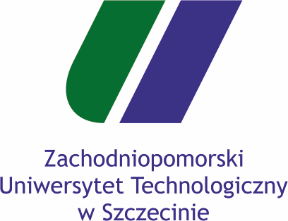 Adam Studenckistudia 1/2 stopniaSystem automatycznej analizy zdarzeń w strumieniu wideoopiekun: prof. dr hab. inż. Jan Nadzorczy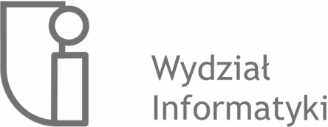 